ПРОЕКТ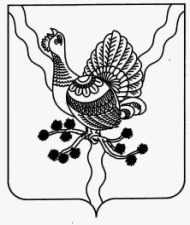 СОВЕТ МУНИЦИПАЛЬНОГО РАЙОНА «СОСНОГОРСК»«СОСНОГОРСК» МУНИЦИПАЛЬНÖЙ РАЙОНСА СÖВЕТ_____________________________________________________________________________РЕШЕНИЕКЫВКÖРТÖД«___» _____________ 201__                                                                      № _____О признании утратившими силу некоторых решений Совета муниципального района «Сосногорск» На основании Устава муниципального образования муниципального района «Сосногорск»Совет муниципального района «Сосногорск» решил:1. Признать утратившими силу:1) Решение Совета муниципального района «Сосногорск» от 14.02.2014 № XXXV-302 «Об утверждении Положения об аппарате Совета муниципального образования муниципального района «Сосногорск»;2) Решение Совета муниципального района «Сосногорск» от 12.02.2016 № IV-44 «О внесении изменений в решение Совета муниципального района «Сосногорск» от 14.02.2014 № XXXV-302 «Об утверждении Положения об аппарате Совета муниципального образования муниципального района «Сосногорск»;3) Решение Совета муниципального района «Сосногорск» от 09.12.2016 № XIII-99 «О внесении изменений в Положение об аппарате Совета муниципального образования муниципального района «Сосногорск», утвержденное решением Совета муниципального района «Сосногорск» от 14 февраля 2014 года № XXXV-302».2. Главе муниципального района «Сосногорск» - председателю Совета района:1) провести организационно-штатные мероприятия в соответствии с действующим законодательством, направленные на реализацию настоящего решения;2) обеспечить приведение муниципальных правовых актов муниципального образования муниципального района «Сосногорск» в соответствие с настоящим решением.3. Настоящее решение вступает в силу со дня официального опубликования.Глава муниципального района «Сосногорск» -председатель Совета района                                                            В.Г. Гаврилов ПОЯСНИТЕЛЬНАЯ ЗАПИСКАк проекту решения Совета муниципального района «Сосногорск»«О признании утратившими силу некоторых решений Совета муниципального района «Сосногорск» Данный проект решения разработан в соответствии с Законом Республики Коми от 23.11.2016 № 117-РЗ «О внесении изменений в Закон Республики Коми «О некоторых вопросах муниципальной службы в Республике Коми».Согласно Закона Республики Коми от 23.11.2016 № 117-РЗ в представительном органе исключаются должности муниципальной службы, что подразумевает упразднение аппаратов Советов. Для организации деятельности Совета муниципального района «Сосногорск» и Совета городского поселения «Сосногорск» в структуру администрации муниципального района «Сосногорск» вводится  организационный отдел.На основании вышеизложенного необходимо признать утратившим силу решение Совета муниципального района «Сосногорск» от 14.02.2014 № XXXV-302 «Об утверждении Положения об аппарате Совета муниципального образования муниципального района «Сосногорск» и изменяющих его решений.Руководитель администрации муниципального района «Сосногорск»				     В.И. Шомесов